CATANDUVAS, 03 DE MAIO A 07 DE MAIODE 2021.NOME COMPLETO:_____________________________________________________________SENHORES PAIS: ESPERO QUE ESTEJAM BEM!LEMBRANDO QUE CONTO COM A AJUDA DE VOCÊS PARA QUE SEU FILHO OU FILHA CONSIGA ESCREVER SEU NOME COMPLETO SOZINHO, QUE JÁ ESTEJA LENDO OU NO PROCESSO DE LEITURA... ABRAÇOS!1-LER O TEXTO: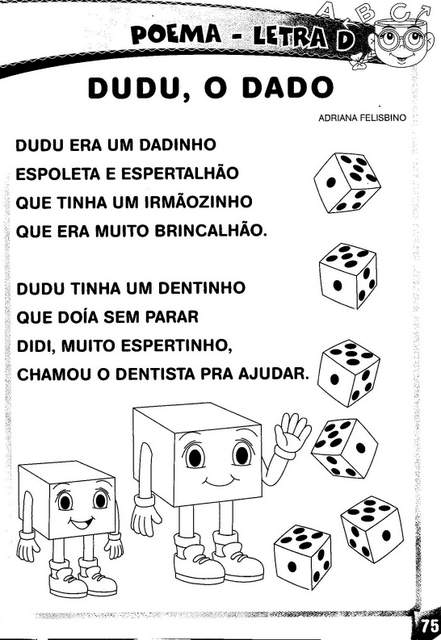 RESPONDER: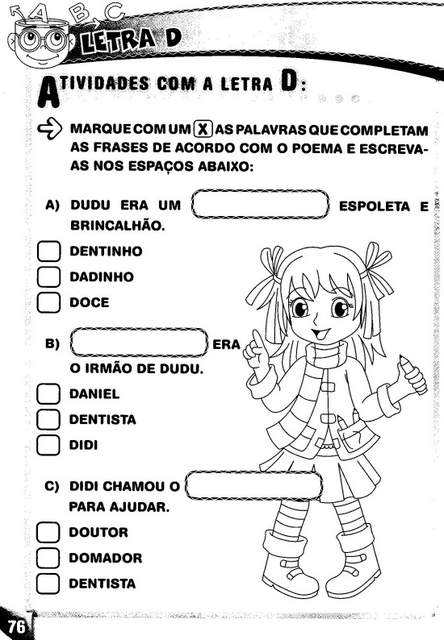 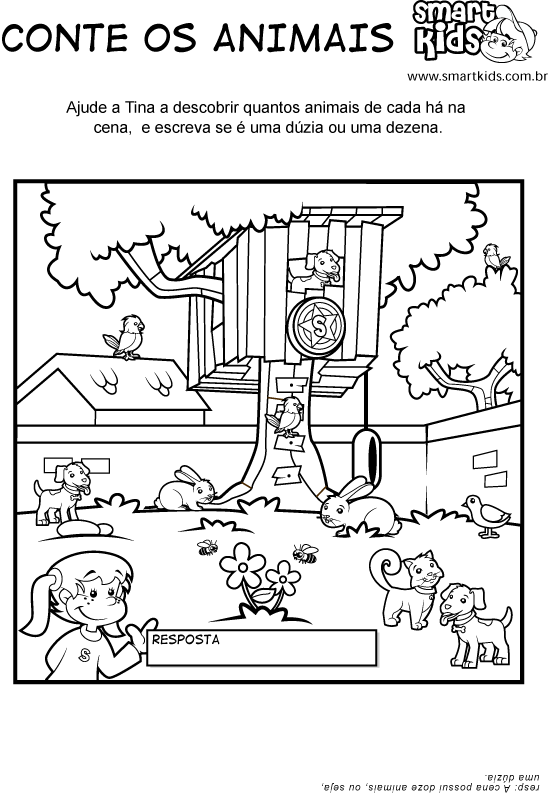 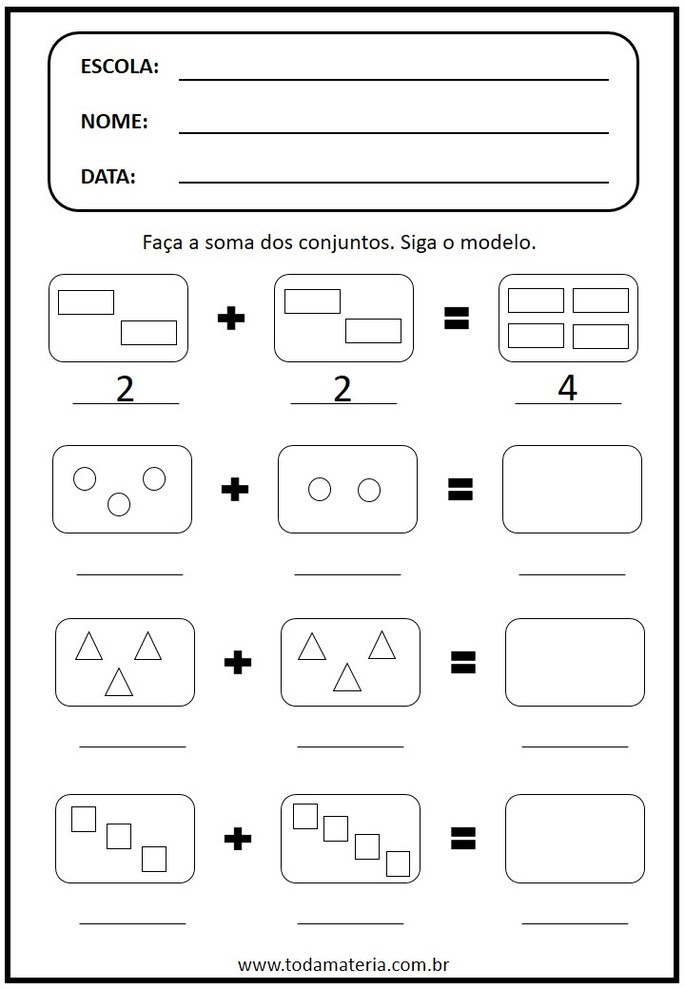 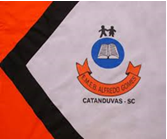 ESCOLA MUNICIPAL DE EDUCAÇÃO BÁSICA ALFREDO GOMES.DIRETORA: IVÂNIA NORA.ASSESSORA PEDAGÓGICA: SIMONE ANDRÉA CARL.ASSESSORA TÉCNICA ADM. TANIA N. DE ÁVILA.PROFESSORA: DANIA CECILIA DAROLD.CATANDUVAS – SCANO 2021 - TURMA 2ºANO MATUTINO